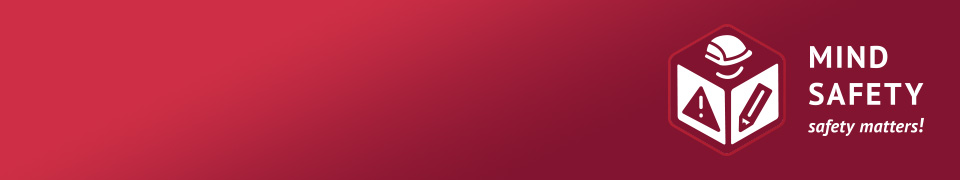 Myslete na bezpečnost – na bezpečnosti záleží 27. září 2017, 10-15 hod.Český svaz vědeckotechnických společností, 
Praha 1, Novotného lávka 5, 3. patro, sál č. 319P Ř I H L Á Š K AV případě zájmu o účast na konferenci, vyplňte prosím níže uvedený formulář a zašlete jej nejpozději do 8. září 2017 e-mailem na kontakt:Hana Hlavičková, e-mail: hlavickova@vubp-praha.cz Souhlasím s uvedením základních údajů (jméno, příjmení a společnost) na prezenční listině. Nehodící se škrtněte.  			ANO	NERegistrací na tuto akci prohlašuji, že dobrovolně souhlasím s fotografováním své osoby fotografem, který uvedenou akci zachytil pro projekt „Mind Safety – Safety Matters!“. Uděluji tímto
 VÚBP, v. v. i., právo volně nakládat se snímky zachycujícími moji osobu a na případné uveřejnění těchto snímků s cílem propagovat nebo šířit informace o projektu Erasmus+. Přihlášky budou přijímány do vyčerpání kapacity sálu, proto se nezapomeňte přihlásit včas!Potvrzení o přijetí přihlášky budeme zasílat od 11. 9. 2017.Konference se koná v rámci mezinárodního projektu “Mind Safety - Safety Matters!” podporovaného programem ERASMUS+.SpolečnostTitul, jméno a příjmeníFunkce Telefon E-mail 